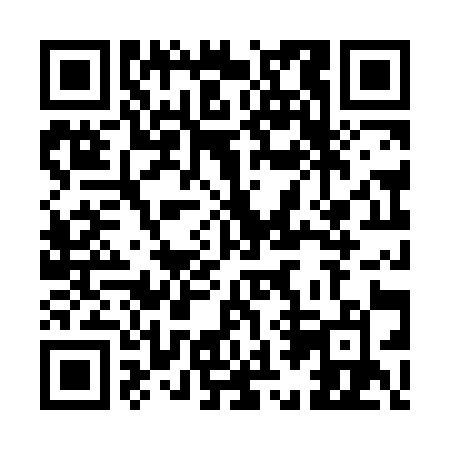 Prayer times for Thornhill Addition, West Virginia, USAMon 1 Jul 2024 - Wed 31 Jul 2024High Latitude Method: Angle Based RulePrayer Calculation Method: Islamic Society of North AmericaAsar Calculation Method: ShafiPrayer times provided by https://www.salahtimes.comDateDayFajrSunriseDhuhrAsrMaghribIsha1Mon4:346:071:315:278:5510:282Tue4:356:081:325:278:5510:283Wed4:366:081:325:278:5510:284Thu4:366:091:325:278:5510:275Fri4:376:091:325:278:5510:276Sat4:386:101:325:278:5410:267Sun4:396:111:325:278:5410:268Mon4:396:111:335:278:5410:259Tue4:406:121:335:278:5310:2510Wed4:416:121:335:288:5310:2411Thu4:426:131:335:288:5310:2312Fri4:436:141:335:288:5210:2313Sat4:446:141:335:288:5210:2214Sun4:456:151:335:288:5110:2115Mon4:466:161:335:288:5110:2016Tue4:476:171:345:288:5010:1917Wed4:486:171:345:278:4910:1918Thu4:496:181:345:278:4910:1819Fri4:506:191:345:278:4810:1720Sat4:516:201:345:278:4710:1621Sun4:526:211:345:278:4710:1522Mon4:546:211:345:278:4610:1423Tue4:556:221:345:278:4510:1224Wed4:566:231:345:278:4410:1125Thu4:576:241:345:278:4410:1026Fri4:586:251:345:268:4310:0927Sat4:596:251:345:268:4210:0828Sun5:016:261:345:268:4110:0729Mon5:026:271:345:268:4010:0530Tue5:036:281:345:258:3910:0431Wed5:046:291:345:258:3810:03